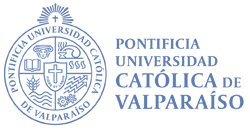 CURRICULUM VITAEFormulario de antecedentes para postulación al cargo de profesor asociado Antecedentes personalesNombre completo:Fecha de nacimiento:Nacionalidad:Número cédula de identidad o pasaporte:Dirección:Teléfono:E-mail:Antecedentes laborales Cargos académicos o trabajos profesionales desempeñados previamente:Antecedentes académicosEstudios de pregradoEstudios de posgradoPosdoctoradoEstudios de postítuloOtros antecedentes académicosPasantías de perfeccionamientoBecas recibidasReconocimientos y premiosDominio de idiomasCursos de perfeccionamiento docenteOtros antecedentes académicos no considerados en los ítems anterioresDocenciaCursos dictados de pregrado (como profesor (a) responsable)Cursos dictados de pregrado (como profesor (a) colaborador o ayudante)Cursos dictados de posgrado (como profesor (a) responsable)Cursos dictados de posgrado (como profesor (a) colaborador o ayudante)Cursos dictados de postítuloCursos dictados de perfeccionamientoDirección de actividades de titulación de pregrado terminadasDirección de tesis de posgrado terminadasPublicación de material de apoyo a la docenciaObtención proyectos concursables de docenciaOtras actividades docentes no consideradas en los ítems anterioresInvestigaciónLínea de investigaciónProyectos concursables de investigación terminadosProyectos de investigación en desarrolloLibros de la especialidad publicadosArtículos en revistas indexadas, WoS y ScopusArtículos en revistas con otras indexacionesArtículos en otras revistas académicasCapítulos de librosPublicaciones en actas de congresos (trabajo en extenso)Exposiciones en Congresos de la especialidadConferencias científicas como invitadoOtras actividades de investigación no consideradas en los ítems anterioresVinculación con el medioResponsable de la organización de congresos o seminariosCharlas o conferencias de difusiónPresencia en medios de comunicaciónParticipación en comités de expertos con impacto socialResponsable de la generación de conveniosProyectos para desarrollar vinculación con el medioProyectos de asistencia técnica terminadosProyectos de asistencia técnica en desarrolloOtras actividades de vinculación no consideradas en los ítems anterioresGestión universitariaCargos desempeñados en instituciones de educación superiorResponsable de procesos de acreditación de carreras de pregrado o programas de posgradoOtras actividades de gestión no consideradas en los ítems anterioresAutoevaluaciónEvalúe brevemente su desempeño académico pasado y proyéctese, tanto en la Unidad académica a la que postula como en la PUCV en el cargo de profesor asociado (máximo 400 palabras)Complete este formulario en orden cronológico, comenzando por lo más reciente.Agregue filas a las tablas de acuerdo a su necesidad.Título o licenciatura (título o licenciatura que posee)Título o licenciatura (título o licenciatura que posee)Institución (institución que le otorgó el título o grado)Año de obtenciónPosgrado obtenido (grado obtenido)Institución (institución que le otorgó el grado)Año de obtenciónNombre investigación o proyecto (nombre de la investigación o programa)Institución (institución donde realizó el posdoctorado)Fechas (fechas de inicio y término del posdoctorado, mes-año)Diploma o certificación obtenida (nombre del postítulo obtenido o la certificación)Institución (institución donde realizó el postítulo)Fechas (fechas de inicio y término del postítulo, mes y año)Nombre de la actividad (indique el nombre de la pasantía de perfeccionamiento)Institución (institución donde realizó el perfeccionamiento)Ciudad, país (indique la ciudad y país donde realizó la pasantía)Fechas (indique la fecha de inicio y de término de la pasantía, mes y año)Nombre de la beca (indique el nombre de la beca recibida)Institución y propósito (institución que la concedió y objetivo de la beca)Fechas (fechas de inicio y de término de la beca)Nombre del reconocimiento (indique el nombre del reconocimiento)Institución que lo otorgó y la razón (institución que concedió el reconocimiento y la causa)Fecha (indique la fecha de otorgamiento, día, mes, año)Idioma (indique el o los idiomas en que usted tiene proficiencia)LeeEscribeHablaCertificación (en caso afirmativo, identifiquela)Nombre del curso (indique el nombre del curso de perfeccionamiento que usted tomó)Institución que lo impartió (nombre de la institución que dictó el curso)Fechas (fecha de inicio y de término del curso, día, mes, año)Otros antecedentes (cualquier otro antecedente académico que crea importante)Nombre del curso (nombre y clave del curso)N° de veces dictado (veces dictado este curso)N° de alumnos (promedio de alumnos las veces dictado)Modalidad (modalidad de dictación: solo, en equipo, tutorial, virtual, otra)Nombre del curso (nombre y clave del curso)N° de veces dictado (veces dictado este curso)N° de alumnos (promedio de alumnos las veces dictado)Modalidad (modalidad de dictación: solo, en equipo, tutorial, virtual, otra)Nombre del curso (nombre y clave del curso. Indique nombre del programa de posgrado)N° de veces dictado (número de veces dictado este curso)N° de alumnos (promedio de alumnos las veces dictado)Modalidad (modalidad de dictación: solo, en equipo, tutorial, virtual, otra)Nombre del curso (nombre y clave del curso. Indique nombre del programa de posgrado)N° de veces dictado (número de veces dictado este curso)N° de alumnos (promedio de alumnos las veces dictado)Modalidad (modalidad de dictación: solo, en equipo, tutorial, virtual, otra)Nombre del curso (nombre del curso. Indique el nombre del postítulo)Institución que lo impartió (nombre de la otra instituciones que lo ofrecieron)N° de veces dictado (número de veces dictado este curso)N° de alumnos (promedio de alumnos las veces dictado)Modalidad (modalidad de dictación: solo, en equipo, tutorial, virtual, otra)Nombre del curso (nombre del curso. Indique nombre programa de perfeccionamiento)Institución que lo impartió (nombre de la o las instituciones que lo ofrecieron)N° de veces dictado (número de veces que ha dictado este curso)N° de alumnos (promedio de alumnos las veces dictado)Modalidad (modalidad de dictación: solo, en equipo, tutorial, virtual, otra)Nombre del trabajo (nombre del trabajo de titulación, tesis, memoria, tesina, etc.)Tipo Nombre del alumno (nombre y apellidos del alumno)Título alcanzado (título logrado por el alumno)Fechas (fechas de inicio y término del trabajo mes, año)Nombre de la tesis (nombre del trabajo de titulación, tesis, memoria, tesina, etc.)Grado alcanzado Nombre del alumno (nombres y apellidos del alumno)Fechas (fechas de inicio y término, mes y año)Título de la publicación (impresas o digitales, página web, páginas computacionales, etc.)Formato (tipo de material, sea impreso o digital)Autoría (tipo de autoría: autor principal, coautor, autor único)Año (año de publicación)Título del proyecto (nombre y el código de identificación del proyecto)Institución que financia (institución u organización a la cual concursó)Grado participación (tipo de autoría: responsable, coinvestigador, colaboradorFechas (fechas de inicio y término del proyecto: mes, año)Otras actividades (cualquier otro antecedente docente que crea importante)Defina brevemente su línea de investigación (en 5 líneas describa su área de investigación)Título del proyecto (nombre y código de identificación del proyecto)Institución que financia (institución u organización a la cual concursó)Grado participaciónFechas ( inicio y término)Título del proyecto (nombre y código de identificación del proyecto)Institución que financia (institución u organización a la cual concursó)Grado participación Fechas ( inicio del proyecto)Título (título y código ISBN)Autor o autores (nombre de autor o autores en el orden en que fue publicado)Grado participación (tipo de autoría: autor único, coautor, editor, compilador)Año (de publicación)Título (título, volumen, páginas y código ISSN)Autor o autores (nombre de autor o autores en el orden que fue publicado)Afiliación (indique afiliación en que usted aparece en el artículo)Revista; FI; Q (nombre revista, su factor de impacto y cuartil si está disponible)Año (de publicación)Título  (título, volumen, páginas y código ISSN)Autor o autores (nombre de autor o autores en el orden que fue publicado)Afiliación (indique afiliación en que usted aparece en el artículo)Revista (nombre de la revista)Año (de publicación)Título (título, volumen, páginas y código ISSN)Autor o autores (nombre de autor o autores en el orden que fue publicado)Afiliación (indique afiliación en que usted aparece en el artículo)Revista (nombre de la revista)Año (de publicación)Título del capítulo (título del capítulo del libro con su código ISBN)Autor o autores (nombre de autor o autores en el orden que fue publicado)Grado participación (tipo de autoría: autor único, coautor, autor principal)Año (de publicación)Título (Título del capítulo del libro con su código ISBN)Autor o autores (nombre de autor o autores en el orden que fue publicado)Congreso (nombre del congreso, ciudad y país)Fecha (de publicación mes, año)Título del trabajo (título del trabajo presentado)Tipo de exposición (presentación oral, presentación de poster)Congreso (nombre del congreso, ciudad y país)Fecha (de exposición mes, año)Título de la exposición (título de la conferencia)Institución (que lo invitó y donde dictó la conferencia)Nombre del evento (nombre del evento o reunión donde presentó, ciudad y país)Fecha (de exposición, día, mes, año)Otras actividades (cualquier otro antecedente de investigación que crea importante)Nombre del congreso (nombre del congreso o seminario que organizó)Institución patrocinadora (institución u organización que patrocina el evento)Lugar (lugar donde se realizó, ciudad y país)Fechas (fecha de inicio y término del evento, día, mes, año)Título de la conferencia (nombre de la charla o conferencia de difusión)Institución u organización (nombre de la institución u organización donde dictó la charla)Lugar (lugar de la charla o conferencia, ciudad y país)Fecha (fecha de la conferencia, día, mes, año)Tema (tema tratado en actividad)Actividad (tipo de actividad de difusión)Medio (nombre y tipo de medio, diario, revista, radio, TV, etc.Fecha y lugar (fecha y lugar de la actividad)Nombre del comité (nombre del comité en que participa)Institución u organización (nombre y carácter de la institución albergante)Rol (cargo o estatus que usted desempeñó)Fecha y lugar (período de participación y lugar, día, mes y año)Convenio (nombre del convenio)Instituciones (instituciones, organizaciones o empresas involucradas)Objetivo (principal objetivo del convenio)Fecha y lugar (fecha de firma convenio y lugar; día, mes año; ciudad y país)Nombre del proyecto (nombre del proyecto y objetivo)Institución que financia (institución u organización a la que postuló)Monto asignado (si estima conveniente, indique monto asignado)Grado participación (rol desempeñado: responsable, coinvestigador, colaboradorFechas (fechas de inicio y término del proyecto, mes y año)Nombre del proyecto (nombre del proyecto o servicio)Institución (institución solicitante y su carácter: pública o privada)Monto asignado (si estima conveniente indique monto asignado)Grado participación (rol desempeñado: responsable, coinvestigador, colaboradorFechas (fecha de inicio del proyecto, mes y año)Nombre del proyecto (nombre del proyecto o servicio)Institución (institución solicitante y su carácter; pública o privada)Monto asignado(si estima conveniente indique monto asignado)Grado participación (rol desempeñado: responsable, coinvestigador, colaboradorFecha  (fecha de inicio del proyecto, mes y año)Otras actividades (cualquier otro antecedente de vinculación que crea importante)Nombre del cargo (nombre del cargo desempeñado)Fechas (fecha de inicio y término del cargo)Programa acreditado (programa en que usted dirigió su proceso de acreditación)Nivel (nivel académico del programa: pregrado, posgrado)Logro alcanzado (logros alcanzados, incluyendo el número de años de acreditación)Fechas (fecha de inicio y término del proceso; mes y año)Otras actividades (cualquier otro antecedente de gestión que crea importante)